САНКТ-ПЕТЕРБУРГСКИЙ ГОСУДАРСТВЕННЫЙ УНИВЕРСИТЕТЗАБРОДИН Евгений ДмитриевичВЫПУСКНАЯ КВАЛИФИКАЦИОННАЯ РАБОТА Стратегия «Саудовское Видение 2030»: проблемы, перспективы и вероятные последствия реализацииУровень образования: магистратураНаправление 58.04.01 «Востоковедение и африканистика»Основная образовательная программа ВМ.5838.2019«Экономика и международные экономические отношения стран Азии и Африки(с изучением языков Азии и Африки)»                                                                       Научный руководитель:к. э. н., доцент Кафедрымировой экономики СПбГУ    Шеров-Игнатьев Владимир Генрихович                                                                                                                                                                        Рецензент:к. п. н., доцент ВШЭ СПб                                                                                                                        Исаев Леонид МарковичСанкт-Петербург2021Введение	Королевство Саудовская Аравия – государство, занимающее большую часть Аравийского полуострова, обладающее не только уникальным географическим положением на пересечении Азии и Африки, но также уникальным культурным статусом: именно на территории современной Саудовской Аравии зародился ислам, именно там расположены Мекка и Медина, два священных для всех мусульман города. После того, как в конце 1930-х гг. на территории королевства были обнаружены колоссальные запасы нефти, экономика страны попала в зависимость от «черного золота», сохранившуюся до настоящего времени. Попытке нынешнего саудовского руководства диверсифицировать экономику королевства и снизить зависимость от углеводородных ресурсов в рамках стратегии «Саудовское Видение 2030» посвящено данное магистерское исследование. 	Актуальность темы исследования обусловлена тем, что Саудовская Аравия является одной из крупнейших экономик не только Ближнего Востока, но и всего мира. Изучение реализации проекта преобразований, происходящих в королевстве, являющимся важной частью мировой экономики, входящим в число стран «Большой двадцатки» (G-20), способствует формированию представления об общем состоянии ближневосточной экономики. Попытка рассмотреть перспективы проекта реформ «Саудовское Видение 2030» в ближайшем будущем с опорой на опыт уже состоявшихся преобразований ряда соседних стран региона позволит предсказать наиболее перспективные направления развития саудовской экономики, которые неизбежно окажут влияние на политические и социальные процессы в королевстве в ближайшие десятилетия.	Степень разработанности темы и новизна. Ввиду того, что реализация стратегии «Саудовское Видение 2030» происходит в настоящее время и находится под воздействием таких внешних факторов, как, например, падение цен на нефть и пандемия Covid-19, данные, необходимые для анализа рассматриваемых преобразований практически постоянно обновляются и уточняются. В трудах зарубежных исследователей анализ основных положений программного документа «Саудовского Видения 2030», а также конкретных мер, предпринимаемых руководством страны в настоящий момент представлен достаточно подробно, однако ввиду постоянно изменяющихся обстоятельств, политических и социально-экономических вызовов, с которыми приходится сталкиваться королевству, список полноценных объемных трудов по данному вопросу пока что представляется весьма ограниченным. Таким образом, можно говорить о новизне и низкой степени разработанности данной темы.	Хронологические рамки исследования. Хронологические рамки работы охватывают период с 2016 г., когда саудовское руководство объявило о начале реализации стратегии «Саудовское Видение 2030», по настоящее время. Также в рамках исторического обзора затрагивается период с 1938 г., когда на территории Саудовской Аравии были обнаружены колоссальные запасы нефти, до сегодняшнего дня. Помимо этого, предпринята попытка рассмотреть перспективы реализации данного проекта преобразований в ближайшем будущем.	Объектом данного исследования является Королевство Саудовская Аравия, а предметом – проект реформ «Саудовское Видение 2030», его предыстория и наиболее вероятные перспективы реализации в ближайшие годы.	Целью работы является исследование стратегии по снижению экономической зависимости королевства от углеводородных ресурсов и развитию принципиально новых отраслей экономики «Саудовское Видение 2030». Исходя из цели работы, ставятся следующие задачи:Анализ опыта уже имевших место попыток диверсификации саудовской экономики в предыдущие десятилетия;Определение особенностей нынешнего состояния экономики королевства с выделением наиболее и наименее перспективных отраслей;Выявление характерных черт программного документа «Саудовское Видение 2030», позволяющее сформировать четкое представление о том, как именно авторы стратегии планируют осуществлять диверсификацию саудовской экономики;Прогноз реализации рассматриваемого проекта преобразований в ближайшем будущем.Источники. В ходе исследования были использованы различные источники, которые можно разделить на несколько групп.К первой группе относятся официальные источники правительства Саудовской Аравии, содержащие статистические данные и важнейшие экономические показатели страны, а также непосредственно текст программного документа «Саудовское Видение 2030», в котором в подробностях отражен план предполагаемых преобразований в королевстве.Ко второй группе относятся аналитические и статистические данные таких крупнейших исследовательских центров, как Всемирный банк и Middle East Economy Watch, содержащие важнейшую для магистерской диссертации информацию по динамике ВВП и других экономических показателей в различные периоды.	К третьей группе относятся новостные сообщения русскоязычных, англоязычных и арабоязычных агентств, содержащие важнейшую для понимания специфики экономического, общественного и политического развития как Саудовской Аравии, так и ряда стран ближневосточного региона.Литература. При написании выпускной квалификационной работы была использована литература по исследуемой проблематике на русском, английском и арабском языках.Литература на русском языке представлена монографиями и научными статьями таких крупных исследователей экономики ближневосточного региона, как Е.С.Бирюков, Л.Н.Руденко, а также других отечественных ученых. Использованная при написании выпускной квалификационной работы монография А.М.Васильева способствовала лучшему пониманию исторических и социально-экономических процессов, протекавших в Саудовской Аравии.Литература на английском языке представлена монографиями Дж.Уинбрандта и М.Аль-Рашида, посвященными истории Саудовской Аравии, а также статьями Ф.Де Бель-Эйр, посвященные нынешней демографической ситуации в королевстве.Литература на арабском языке представлена научными статьями таких исследователей социально-политических особенностей Ближнего Востока, как С.Альхадж и М.Хоуда. Изучение данных работ позволило составить представление о взглядах арабоязычных учёных на те или иные общественно-политические события на Ближнем Востоке. Структура исследования. Исследование состоит из введения, включающего цели, задачи и актуальность работы. Во введении также обосновывается выбор источников и научной литературы.Первая глава «История экономического развития Королевства Саудовская Аравия» посвящена рассмотрению становления и развития экономической системы королевства вскоре после открытия на востоке страны нефтяных месторождений в 1938 г., приведшего к возникновению зависимости Саудовской Аравии от углеводородного сырья, сохранившейся по сей день. Также в данной главе рассматриваются имевшие место попытки руководства страны диверсифицировать экономику и приводятся возможные причины неудач данного типа экономической модернизации.Вторая глава «Особенности экономики Королевства Саудовская Аравия» включает в себя, как следует из названия, анализ экономического состояния королевства. Так, в ней рассматриваются такие важнейшие для оценки экономики показатели, как динамика роста ВВП, структура импорта и экспорта королевства и непосредственная роль углеводородных ресурсов в формировании бюджета страны и реализации разнообразных проектов.Третья глава «Особенности стратегии "Саудовское Видение 2030"» посвящена непосредственно анализу программного документа программы глобальных преобразований в королевстве. В ней анализируются каждый из пунктов данной программы, отмечаются слабые и сильные стороны, а также предпринимается попытка предсказать успех реализации данной стратегии с учётом поставленных перед страной многочисленных социально-политических и экономических вызовов.При написании выпускной квалификационной работы были использованы качественные и количественные методы исследования: анализ важнейших экономических показателей, сравнительный анализ, метод сбора и систематизации данных, метод изучения документов. Также при анализе возможных последствий реализации и угроз, стоящих перед руководством страны, а также сильных и слабых сторон данного проекта реформ был использован метод SWOT-анализа.Положения, выносимые на защиту:нефтяные доходы позволили Саудовской Аравии не только добиться одной из лидирующих позиций в арабском мире во второй половине XX века, но также инвестировать часть этих поступлений в развитие инфраструктуры королевства и ненефтяных отраслей промышленности;зависимость экономики королевства от цен на нефть сохраняется по сей день, ей приходится сталкиваться с серьезными вызовами, среди которых: нестабильность цен на нефть, безработица и «саудизация рынка труда», разросшийся бюрократический аппарат, а также геополитические риски;стратегия «Саудовское Видение 2030» представляет собой попытку всеобъемлющих преобразований, направленных на диверсификацию экономики страны, а реализация большинства направлений данного плана в ближайшее десятилетие имеет все шансы на успех.Глава 1. История экономического развития Королевства Саудовская Аравия	История социально-экономического развития Саудовской Аравии неразрывно связана с историей развития саудовской нефтедобывающей отрасли. В сентябре 1932 г. Абд уль-Азизом Аль Саудом был издан декрет «Об объединении частей арабского королевства», включавший указ о его официальном переименовании в «Королевство Саудовская Аравия». Доходы королевства в тот период формировались в основном за счет кочевого хозяйства, ремесленного производства, торговли, а также тысяч мусульман, отправлявшихся в паломничество в Мекку и Медину. Однако с 1938 г., когда после нескольких лет безуспешных попыток геологической разведки на востоке страны были обнаружены запасы нефти, достаточные для коммерческой добычи, развитию саудовской экономики был дан мощный импульс. Так, в 1938 г. в Саудовской Аравии было добыто чуть более 0,5 млн баррелей нефти, в 1940 г. объемы добычи составили 9,5 млн баррелей, а уже после окончания Второй мировой войны в 1945 г. они составили 52,3 млн баррелей. Несмотря на то, что добыча велась в рамках концессионного соглашения между руководством страны и одной из дочерних компаний «Стандарт Ойл оф Калифорния» (переименованной в 1944 г. в Арабско-американскую нефтяную компанию - ARAMCO), доходы королевства от нефти с 1938 по 1951 гг. увеличились более, чем в 20 раз: с 0,5 млн долларов до 110 млн долларов, соответственно.Именно ARAMCO было суждено стать катализатором экономического развития королевства в 1940-50-е гг. Для обеспечения добычи и транспортировки углеводородного сырья компанией строились дороги, привлекалась иностранная рабочая сила, для которой возводились поселки и города современного типа, а также вся необходимая инфраструктура, включавшая больницы и школы. Осуществление вышеперечисленного удавалось во многом и за счет привлечения местных капиталов: если в 1944 г. в королевстве насчитывалось лишь 2 местных подрядчика, то в 1947 г. их число составляло уже 107, а в 1955 г. - около 200. 	С резким ростом доходов Саудовской Аравии в середине XX в. обнажилась проблема отсутствия в королевстве современной финансовой системы. В 1952 г. был издан королевский декрет, провозглашающий создание Валютного агентства Саудовской Аравии с функциями центрального банка. Одновременно с этим Саудовская Аравия начала чеканить собственную золотую монету, через год было объявлено о выпуске особых чеков, предназначенных для удобства мусульманских паломников, а в 1959 г. в королевстве впервые начали печататься бумажные деньги. В период с 1957 по 1970 гг. королевство получило членство в Международном валютном фонде, Международном банке реконструкции и развития, а также Международной ассоциации развития, взяв на себя обязательства согласовать с данными организациями собственную финансовую и экономическую политику, что, по мнению А.М.Васильева, лишний раз продемонстрировало тесную связь американского капитала с саудовской элитой.	Именно после рекомендаций Международного банка реконструкции и развития (МБРР) в 1961 г. была создана Высшая плановая комиссия, призванная контролировать преобразования в области сельского хозяйства, здравоохранения, образования, а также урбанизации бедуинских племен. Однако полноценному финансированию развития вышеперечисленных отраслей препятствовала несбалансированная система государственных расходов, около 40% которых в 1960-е гг. приходились на содержание армии и полиции, призванных сохранить устойчивость режима (в процентном соотношении траты королевства на силовые структуры намного превосходили траты любой страны НАТО, уступая лишь Сирии, Иордании и Египту, находившихся в тот период в состоянии конфронтации с Израилем). Разногласия между Саудовской Аравией и США по поводу откровенной про-израильской позиции последних во время арабо-израильского противостояния в 1960-1970-е гг. предопределили дальнейшие шаги королевства в сторону обретения некой автономности от своего главного экономического партнера.	Несмотря на относительно выгодные для Саудовской Аравии условия концессионного соглашения с ARAMCO, компания зарабатывала на добыче нефти больше, нежели само королевство. Впервые о необходимости пересмотра условий концессий было объявлено на Арабском нефтяном конгрессе, проведенном в Каире в 1959 г., а уже в 1960 г. по результатам Багдадской конференции Саудовская Аравия становится одним из 5 членов основателей (наряду с Ираном, Ираком, Кувейтом и Венесуэлой) Организации стран-экспортеров нефти (ОПЕК). Первоначальной целью организации была согласованная работа в форме картеля по стабилизации цен на нефть, контролируемых на тот момент держателями концессий. Дальнейший пересмотр условий соглашений королевства с ARAMCO привел к росту нефтяных доходов страны на 50%, создав тем самым прецедент, демонстрировавший возможность дальнейшего скоординированного давления на держателей концессий, что позволило Саудовской Аравии в 1972 г. добиться права на постепенное увеличение своей доли в ARAMCO .	К 1973 г. напряжение в отношениях США и Саудовской Аравией усилилось на фоне разногласий по вопросу арабо-израильского противостояния. Президент Никсон заверил саудовского короля Фейсала ибн Абд уль-Азиза Аль Сауда, что США сохранит нейтралитет в случае возможного военного конфликта между арабскими странами и Израилем, Саудовская Аравия же, в свою очередь, обязалась занимать не столь резкую позицию по вопросу сокращению добычи нефти в рамках соглашения ОПЕК. Однако вскоре после начала 6 октября 1973 г. войны Судного дня и предоставления США военной помощи Израилю на сумму 2,3 млрд долларов Саудовская Аравия, возмущенная нарушением договоренностей с американской стороной, в одностороннем порядке 17 октября объявила эмбарго на поставку нефти в страны, занявшие про-израильскую позицию, поддержанное членами ОПЕК, в результате чего к декабрю цена на нефть выросла более чем в 3 раза.	Нефтяное эмбарго было отменено в марте 1974 г., однако за несколько месяцев Саудовской Аравии удалось не только добиться признания в качестве одного из лидеров арабского мира, но также существенно увеличить свои доходы. Динамика роста ВВП королевства с 1972 г. по 1981 гг. частично совпадает с динамикой цен на нефть. Так, увеличение цены на нефть в рассматриваемый период более чем в 9 раз способствовало росту ВВП королевства в 19-кратном размере, позволив достичь в 1981 г. исторического максимума по данному показателю – 184,29 млрд долларов США (см. Приложение №1). Колоссальные доходы, полученные от продажи углеводородного сырья, Саудовская Аравия направила на развитие экономики страны в рамках первого пятилетнего плана 1970-1975 гг., сосредоточенного на проектах, связанных с обороной, образованием, улучшением транспортной системы и коммунальных услуг.	Причиной столь резкого увеличения нефтяных доходов в начале 1980-х гг. можно считать очередной нефтяной кризис, вызванный Исламской революцией в Иране 1979 г. и последующим вторжением Ирака на иранскую территорию, приведшим к затянувшейся Ирано-Иракской войне 1980-1988 г. В рамках данного конфликта нападению подверглись нефтедобывающие и нефтеперерабатывающие объекты на территории обеих стран, было потоплено множество нефтяных танкеров в Персидском заливе, что вызвало серьезный дефицит углеводородного сырья в мире и привело к резкому скачку цен на него. В результате, в 1981 г. цена на нефть за баррель нефти достигла своего исторического на тот момент максимума – 31,77 долларов за баррель (см. Приложение №1). Данный фактор позволил Саудовской Аравии форсировать ряд преобразований, главным из которых можно считать переход нефтяной отрасли под полный контроль королевства.	Согласно заключенному еще в начале 1970-х гг. договору между ARAMCO и Саудовской Аравией, королевство получало 25% акций компании и право ежегодного увеличения доли участия в ней на 5% за счет выкупа, что позволило бы к 1983 г. достичь контрольного пакета в 51%. Однако конъюнктура на рынке нефти и резко возросшее влияние на мировой экономической арене позволяла Саудовской Аравии выдвигать свои условия, опираясь на возросшие в многократном размере доходы, в результате чего процесс выкупа доли в ARAMCO был ускорен, и уже в 1980 г. королевство получило контроль над 100% акций. 	Введение пятилетних планов развития позволило добиться определенных успехов в отраслях, не связанных напрямую с нефтедобывающей отраслью. Так, результатом первых трех планов стало развитие инфраструктуры королевства: было построено 100.000 миль новых дорог, 25 новых аэропортов и 21 морской порт. Также удалось достичь существенного роста показателей в сельскохозяйственной сфере: в период с 1970 по 1989 гг. производство фруктов и овощей было увеличено на 40%, производство молочной продукции – на 45%, производство яиц выросло более чем в 20 раз, а мяса птицы – более чем в 32 раза. Несмотря на вышеперечисленные успехи, Винбрандт отмечает, что столь форсированное развитие сельскохозяйственной отрасли не только потребовало колоссальных инвестиций со стороны государства (не всегда окупаемых конечной стоимостью произведенной продукции), но также привело к истощению подземных вод.В 1974 г. для поддержки предпринимательской деятельности саудовских граждан был создан подконтрольный правительству Саудовский Фонд Индустриального Развития (SIDF). Его ключевой задачей было предоставление среднесрочных и долгосрочных кредитов частному промышленному сектору. В 1984 г. была основана Национальная Индустриализационная Компания (NIC), целью которой было поощрение и контроль над инвестированием частных предпринимателей. Деятельность данной компании состояла (состоит до сих пор) в инвестировании промышленных проектов, оказании промышленно-технических услуг, открытии морских заводов и предприятий, а также проведении технических испытаний различных промышленных объектов и заводов.	Опасаясь распространения идей Исламской революции и распространения ислама шиитского толка, Саудовская Аравия наряду с остальными нефтедобывающими монархиями Персидского залива поддержала Ирак в войне 1980-1988 гг. Так, за этот период королевство оказало финансовую поддержку режиму С.Хусейна в виде кредитов на 25 млрд долларов, что Винбрандт рассматривает в качестве одного из факторов, приведших к решению иракского лидера вторгнуться на территорию Кувейта с целью захвата территорий, богатых углеводородным сырьем, для погашения колоссальных задолженностей, оставшихся после войны. Автор отмечает, что всего в период с 1973 по 1991 г. Саудовская Аравия предоставила помощь развивающимся странам и различным организациям в размере 60 млрд долларов.	После достижения своего пика в 1981 г. цена на нефть с 1982 г. начала снижаться, что, в сочетании с колоссальными тратами королевства на нерентабельные программы по развитию сельского хозяйства, закупку оружия и финансовую помощь другим странам привело к увеличению дефицита бюджета страны. Очередной нефтяной кризис, связанный с дефицитом углеводородного сырья из-за упомянутого выше вторжения Ирака на территорию Кувейта в 1990 г. ненадолго повысил стоимость нефти, однако общий тренд на снижение цен продолжился и в 1990-е гг. Так, в 1991 г. дефицит бюджета Саудовской Аравии составлял 19% от ВВП, в 1992 г. – 14% от ВВП, а в 1994 г. – 8%.	Ряд исследователей, проводя параллели между попытками экономической диверсификации Саудовской Аравии и остальных нефтедобывающих аравийских монархий, сходятся во мнении, что успехи преобразований в вышеперечисленных государствах к концу XX в. можно назвать скромными. Так, в качестве возможных причин Л.Н.Руденко приводит нежелание элит утраты контроля над экономикой, стремление власти сохранить стабильность существовавшей социальной структуры, а также нежелание конфликтовать с разросшимся бюрократическим аппаратом, в существенной степени замедляющим процесс модернизации. При этом автор делает акцент на том, что в реальности выгоду от относительно скромных результатов реформ смогла получить лишь бизнес-элита, имеющая тесные связи с правительственными структурами, тогда как малый и средний бизнес, чьи интересы были в меньшей степени представлены при осуществлении преобразований, продолжал испытывать существенные трудности.	На рубеже XX и XXI вв. на фоне снижения цен на нефть руководство страны было вынуждено признать необходимость осуществления рыночных реформ, направленных как на внутриэкономическую и внешнеэкономическую либерализацию, так и на постепенное снижение роли государства в экономике, приватизацию собственности и привлечение иностранных инвестиций. В 1999 г. король Фахд ибн Абд уль-Азиз Аль Сауда заявил о том, что «глобализация – это путь будущего, которого будет придерживаться страна», тогда же был сформирован Высший экономический совет, призванный создать благоприятные условия для иностранных инвесторов, увеличить количество рабочих мест для саудовских граждан, а также осуществить приватизацию части предприятий, находившихся под государственным контролем. Одним из существенных результатов работы совета стали меры по защите иностранных инвестиций и снижению налогов на деятельность иностранного бизнеса в королевстве с 45% до 30%.	Существенным вызовом имиджу королевства в глазах мирового сообщества и, как следствие, его инвестиционной привлекательности стал террористический акт 11 сентября 2001 г. в Нью-Йорке, спланированный и реализованный уроженцем Саудовской Аравии и представителем некогда одной из богатейших саудовских семей – Усамой бен Ладеном. Обвинения королевства со стороны ряда организаций в финансировании мирового терроризма вынудили руководство страны усилить контроль над деятельностью благотворительных организаций и пожертвованиями. Коллективный иск, поданный членами семей погибших и пострадавших во время террористического акта 11 сентября 2001 г. против ряда официальных представителей Саудовской Аравии и членов королевской семьи на 1 триллион долларов до сих пор не был рассмотрен в суде. 	Вторжение США и их союзников в Ирак в 2003 г. создало ситуацию дефицита на рынке нефти, в результате в последующие 5 лет наблюдался восходящий тренд на мировом рынке нефти, что позволило Саудовской Аравии вновь достичь показателей профицита бюджета, составившего по состоянию на 2008 г. 29,8% от ВВП страны. Однако успешное экономическое развитие королевства в первое десятилетие XXI в. было омрачено Мировым финансовым кризисом 2008 г. который привел к резкому снижению стоимости углеводородного сырья: если 4 июля 2008 г. цена на нефть марки Brent достигла своего исторического максимума - 143,95$, то уже 26 декабря того же года она составляла лишь 33,73$. Данный фактор не мог не отразиться напрямую на состояние экономик рассматриваемых стран, чрезвычайно зависимых от состояния конъюнктуры мирового рынка нефти, и в очередной раз продемонстрировал необходимость приложить еще большие усилия для экономической модернизации уже в ближайшие годы. * * *Изучение истории экономического развития Саудовской Аравии позволило сделать следующие выводы:Открытие нефтяных месторождений на востоке страны в 1938 г. предопределило развитие экономики королевства на последующие десятилетия;Одна из ключевых ролей, занимаемая Саудовской Аравией в ОПЕК с момента основания организации, позволила королевству не только стать одним из лидеров арабского мира с 1970-х гг., но также получить полный контроль над нефтяной промышленностью страны после выкупа 100% акций ARAMCO в 1980 г. Нефтяные кризисы, произошедшие на фоне вооруженных конфликтов на Ближнем Востоке, были катализатором роста цен на нефть за счет создаваемого дефицита углеводородного сырья, что, в свою очередь, вызвало увеличение поступлений в бюджет королевства и рост его ВВП.Колоссальные средства, полученные от продажи нефти, Саудовская Аравия вкладывала в развитие инфраструктуры страны и отраслей промышленности, не связанных напрямую с нефтью, однако попытки реализации большинства планов (например, сельского хозяйства) были признаны неудачными ввиду низкой рентабельности отдельных производств в существовавших условиях.К началу XX века руководство страны признало необходимость диверсификации экономики, некоторой внешнеэкономической и внутриэкономической либерализации, а также увеличения привлекательности королевства для иностранных инвесторов.Глава 2. Особенности экономики Королевства Саудовская Аравия2.1. Состояние саудовской экономики на современном этапе	Колоссальные доходы, получаемые от продажи углеводородного сырья с последней трети XX в., руководством страны направлялись, как отмечалось в предыдущей главе, на развитие не самых рентабельных отраслей промышленности (как, например, сельское хозяйство), а также на международную помощь. В то же время ряд соседних монархий Персидского залива (таких, например, как ОАЭ и Катар), обладавших гораздо меньшими запасами углеводородного сырья, уже на рубеже веков начали предпринимать серьезные попытки экономической модернизации, что, спустя годы, принесло свои плоды. Результатом не проведенной вовремя диверсификации стала сохранившаяся по сей день зависимость саудовской экономики от нефти, остающейся ключевым источником бюджетных доходов королевства.Согласно отчёту одной из крупнейших аудиторских компаний KPMG, нефтяной сектор в 2020 г. принёс 62% всех бюджетных поступлений королевства, составивших 833 миллиарда саудовских риялов (222,1 миллиарда долларов США). Пандемия COVID-19 ожидаемо негативным образом сказалась на балансе бюджета: как отмечает консалтинговая компания PwC, в 2020 г. он составил -10,6% от ВВП. Стоит также упомянуть, что безубыточность бюджета Саудовской Аравии, согласно данным Reuters, может быть достигнута при цене 76,1 доллара за баррель нефти. Ненефтяной сектор, принесший в 2020 г. саудовской казне 38% всех поступлений, был сформирован следующим образом: 5% составили налоги на прибыль, еще 5% составили налоги на международную торговлю и транзакции, 44,4% составили налоги на товары и услуги, 8,1% были отмечены в категории «прочие налоги», 37,5% KPMG относит к «прочим ненефтяным поступлениям». Говоря о налогах, существующих в королевстве, стоит отметить решение руководства страны о введении в 2018 г. налога на добавленную стоимость (НДС) в объёме 5%. В июле 2020 г. Саудовская Аравия, столкнувшаяся, как и многие страны мира, с последствиями глобальной пандемии коронавирусной инфекции COVID-19, объявила о трёхкратном увеличении НДС, составляющего теперь 15%.KPMG также приводит данные о бюджетных расходах, составивших в 2020 г. 1,02 трлн саудовских риялов (272 миллиарда долларов США), разделяя их по секторам. Так, на образование было направлено 18,9% всех бюджетных расходов, военные расходы составили 17,8%, расходы на здравоохранение и социальное развитие составили 16,4%, 13,8% всех бюджетных расходов были отнесены к категории «общие расходы», расходы на безопасность и региональные администрации составили 10%, расходы на экономические ресурсы составили 9,6%, расходы на развитие инфраструктуры и транспорта составили 5,5%, расходы на муниципальные службы составили 5,3%, и, наконец, расходы на государственное управление составили 2,7%.По данным ОПЕК за 2019 г., Саудовская Аравия располагает около 17% мировых доказанных запасов нефти (258,6 млн баррелей), занимая по данному показателю второе место в мире после Венесуэлы. Расположенный на востоке королевства Гавар является крупнейшим в мире сухопутным нефтяным месторождением, тогда как Сафания, расположенная на побережье Персидского залива, признаётся крупнейшим в мире морским нефтяным месторождением. Именно на нефтяной сектор, согласно данным Форбс за 2018 г., приходится 42% от ВВП и 90% всех экспортных поступлений.Говоря о развитии ненефтяного сектора, необходимо отдельно отметить металлургию, одну из наиболее успешно развиваемых отраслей саудовской промышленности на протяжении нескольких последних десятилетий. Развитие металлургии в странах Персидского залива, упомянутое в первой главе, непосредственным образом коснулось и Саудовскую Аравию: с 1984 по 2013 гг. объемы производства стали в королевстве выросли с 794 тыс. т до 5,3 млн т. Можно выделить три крупнейшие саудовских компании в стране: Saudi Iron & Steel Co., чья продукция преимущественно предназначена для внутреннего потребления, Jeddah Steel Rolling Mill Co. и Al-Tuwaiaqi Group, чья продукция частично экспортируется в страны ближневосточного региона. Саудовская Аравия, вдохновившись успехами Бахрейна и эмирата Дубай, крупнейших производителей алюминия в регионе Персидского залива, планирует привлечь прямые иностранные инвестиции в создание алюминиевого комплекса, включающего завод, производящий 740 тыс. т алюминия в год, а также прокатный стан мощностью около 460 тыс. т в год и предприятие по производству 1,8 млн т глинозёма в год. Строительство крупнейшего в королевстве промышленного проекта, стоимость которого составляет 10,8 млрд долл., планируется осуществить совместными силами саудовской Saudi Arabian Minig и американской Alcoa.Важным шагом для развития ненефтяного сектора экономики королевства и привлечения инвестиций стало также создание в 2007 г. Саудовской фондовой биржи (Tadawul), капитализация которой по состоянию на апрель 2021 г составляет около 9,6 триллионов саудовский риялов (2,57 триллионов долларов США). Согласно данным Международного банка Залива (GIB), наиболее популярными секторами, представленными на Саудовской фондовой бирже в 2017 г. стали: банковский, финансовый и страховой сектор (30% рынка), нефтехимическая промышленность (21,7% рынка), сектор транспорта и связи (12,5%), строительный сектор (9,2% рынка), сектор промышленных инвестиций (6,5% рынка) и сектор недвижимости (6,4% рынка). Отдельного упоминания достойно размещение в декабре 2019 г. 3 млрд акций (1,5% всего капитала) саудовской нефтяной компании Saudi Aramco, прежде полностью принадлежащей государству, ставшее крупнейшим за всю историю первичным публичным размещением (IPO), что позволило привлечь 25,6 млрд долларов США, а также определить примерную полную стоимость компании, составлявшую на момент IPO 1,7 трлн долларов США. 	Несмотря на предпринимаемые саудовским правительством попытки привлечь иностранных инвесторов, королевство не может похвастаться высоким местом в рейтинге стран, удобных для ведения бизнеса. Так, по данным за 2019 г. оценка Саудовской Аравии в Индексе легкости ведения бизнеса (EoDB) составила 63.5 пунктов, что позволило ей занять лишь 92 место из 190 рассматриваемых экономик мира. Наибольшую оценку, согласно данному индексу, получили такие показатели, как «регистрация собственности» (81.61 пунктов), «начало бизнеса» (80.07 пунктов), «защита миноритарных инвесторов» (80 пунктов) и «получения электричества» (79.89 пунктов), при этом хуже всего были оценены такие показатели, как «торговля через границы» (54.31 пунктов), «получение кредита» (45 пунктов) и «урегулирование неплатежеспособности» (0 пунктов).	Для привлечения иностранных инвестиций, а также для создания новых рабочих мест в 2006 г. было объявлено о начале строительства в Саудовской Аравии нескольких крупных экономических и промышленных городов. В рамках данной программы за годы правления короля Абдуллы ибн Абд-уль Азиза Аль Сауда (2005-2015) были заложены следующие населенные пункты: Экономический город Короля Абдуллы (2006 г.), Промышленный город Судайр (2009 г.), Экономический город Джизан (2007 г.), Город Королевства (2013 г.), Город фосфатов Ваад аш-Шималь (2011 г.), Промышленный город Рас аль-Хейр (2014 г.), Экономический город Принца Абд уль-Азиза бин Мусаида (2009 г.), Экономический город знаний (2006 г.) и Финансовый район Короля Абдуллы (2006 г.). Е.С. Бирюков и О.В. Бирюкова упоминают, что на сегодняшний день строительство вышеперечисленных городов завершено лишь на 5%. Кроме того, существенным препятствием завершению строительства могут стать цены на нефть, снизившиеся после 2015 г., что явилось причиной роста дефицита бюджета королевства.	В 2017 г. руководство страны объявило о планах по строительству на северо-западном побережье залива Акаба города будущего Неом, на который, как предполагается, предстоит потратить более 500 млрд долларов. Принципиальным отличием от прошлых проектов по возведению экономических городов станет его инновационность, включающая использование солнечных панелей, дронов и нано-биологических лабораторий. Кроме того, предполагается сделать Неом привлекательным для иностранных туристов за счёт отмены ряда ограничений, распространенных на территории королевства, например, касающихся алкоголя или обязательного соблюдения женщинами религиозного дресс-кода.	Говоря о ключевых экономических показателях, стоит упомянуть динамику ВВП Саудовской Аравии. По данным Всемирного банка, ВВП королевства рос в период с 2016 по 2019 гг.: в 2016 г. его показатели составили 644,93 млрд долларов, в 2017 – 688,58 млрд долларов, в 2018 – 786,52 млрд долларов, а в 2019 – 792,96 млрд долларов. Глобальная пандемия коронавирусной инфекции COVID-19 не позволила продлиться данному тренду в 2020 г.: ввиду падения нефтяных цен и ограничений для экономики, связанных с закрытием границ, показатели ВВП страны существенно снизились и составили 700,11 млрд долларов. Показатели ВВП на душу населения в рассматриваемый период также росли: в 2016 г. они составили 20,28 тыс. долларов, в 2017 г. – 21,11 тыс. долларов, в 2018 г. – 23,53 тыс. долларов, а в 2019 г. – 23,26 тыс. долларов (ВВП на душу населения в 2020 г. так же снизился до 20,54 тыс. долларов) . 	Говоря об экспорте Саудовской Аравии (суммарно составившем в 2019 г. 228 млрд долларов), стоит отметить, что важнейшими его статьями, по состоянию на указанный год, были: сырая нефть (145 млрд долларов - 3,8% от всего экспорта), переработанная нефть (21,8 млрд долларов - 9,57% от всего экспорта), полимеры этилена (11,1 млрд долларов - 4,9% от всего экспорта), полимеры пропилена (5,88 млрд долларов - 2,58% от всего экспорта), а также ациклические спирты (4,28 млрд долларов – 1,88% от всего экспорта). Ключевыми партнерами по экспорту королевства в 2019 г. были: КНР (45,8 млрд долларов – 20,1% от всего экспорта), Индия (25,1 млрд долларов – 11% от всего экспорта), Япония (24,4 млрд долларов – 10,8% от всего экспорта), Республика Корея (19,5 млрд долларов – 8,58% от всего экспорта), а также США (12,2 млрд долларов – 5,37% от всего экспорта). Говоря об импорте Саудовской Аравии (суммарно составившем в 2019 г. 149 млрд долларов), стоит отметить, что важнейшими его статьями были: автомобили (12,5 млрд долларов – 8,39% от всего импорта), вещательное оборудование (4,1 млрд долларов – 2,76% от всего импорта), переработанная нефть (3,87 млрд долларов – 2,6% от всего импорта), медикаменты (2,95 млрд долларов – 1,99% от всего импорта) и золото (2,43 млрд долларов – 1,63% от всего импорта). Ключевыми партнерами Саудовской Аравии по импорту (суммарно составившему в 2019 г. 149 млрд долларов) в указанный год были: КНР (26,5 млрд долларов – 17,8% от всего импорта), ОАЭ (17,9 млрд долларов – 12,1% от всего импорта), ФРГ (7,08 млрд долларов – 4,77% от всего импорта), Япония (6,55 млрд долларов – 4,41% от всего импорта) и Индия (6,35 млрд долларов – 4,28% от всего импорта).*  *  *	Изучение состояния саудовской экономики на современном этапе позволило сделать следующие выводы:- Нефтяной сектор остается ключевым источником бюджетных поступлений королевства, среди ненефтяных источников поступлений в бюджет наибольший вес имеют налоги на товары и услуги (во многом благодаря введению в 2018 г. НДС);- Среди статей расходов бюджета королевства можно выделить расходы на образование, военные расходы, а также расходы на здравоохранение и социальное развитие;- Среди отраслей экономики, не относящихся к нефтедобывающей отрасли, наиболее успешно развивается сектор металлургии;- Для повышения инвестиционной привлекательности королевства, создаются проекты по строительству инновационных городов, что, как предполагается, привлечет в страну иностранный капитал;- Рост ВВП Саудовской Аравии взаимосвязан с ростом цен на нефть, она же, в свою очередь, определяет убыточность или безубыточность бюджета страны;- Основной статьей экспорта королевства является нефть и нефтепродукты, ключевым же торговым партнером Саудовской Аравии (и по экспорту, и по импорту) является КНР.2.2. Ключевые вызовы для саудовской экономики	Несмотря на попытки модернизации и диверсификации экономики, с переменным успехом предпринимаемые Саудовской Аравией в последние десятилетия, экономике королевства приходится сталкиваться с серьезными вызовами, препятствующими её полноценному развитию. В рамках данного магистерского исследования хотелось бы выделить четыре вызова, которые кажутся ключевыми для саудовской экономики: нестабильность цен на нефть, попытки «саудизации» рынка труда и безработица, разросшийся бюрократический аппарат, а также геополитические риски.Нестабильность цен на нефть. Нестабильность мировых цен на нефть, несомненно, можно считать одним из наиболее существенных вызовов для экономики королевства. Динамика цен на «черное золото» за последнее десятилетие продемонстрировала, что планирование бюджета при наблюдавшейся волатильности на рынке углеводородного сырья представляется весьма проблематичным. Так, в 2011-2013 гг. среднегодовая цена на нефть балансировала в районе 105-107 долларов, однако уже в 2015 г. цена упала практически в 2 раза по сравнению с предыдущим годом (с 96 до 49 долларов за баррель) из-за роста добычи сланцевой нефти и отказа членов ОПЕК сокращать добычу, а в 2016 г. среднегодовая цена опустилась до 40 долларов на фоне снятия санкций с Ирана, достигнув минимальных показателей 2004-2005 гг. (см. Приложение №2). Таким образом, бюджетные поступления Саудовской Аравии, снизились практически в 2,5 раза в сравнении с началом 2010-х. При этом в XXI веке Саудовская Аравия придерживалась относительно последовательной политики по объему экспорта сырой нефти: в период с 2000 по 2015 гг. он составлял в среднем 6.81 млн баррелей в день; в последующие годы показатели увеличились, но несущественно – по данным за 2016 г. он составил максимальные 7.48 млн баррелей в день. Однако этого было недостаточно для того, чтобы восполнить дефицит бюджета при сохранении тех же трат. Численность населения Саудовской Аравии с начала XXI в. увеличилась более чем в полтора раза: если в 2000 г. она составляла 20,664 млн человек, то в 2019 г. уже 34,269 млн человек. В результате выполнение социальных обязательств перед населением королевства на фоне резкого падения доходов от нефти становилось все более непростой задачей. Однако, как уже отмечалось в предыдущем параграфе, у Саудовской Аравии не было инфраструктуры для резкой перестройки экономической системы с целью компенсировать нехватку бюджетных поступлений за счет ненефтяного сектора. Таким образом, можно предположить, что именно волатильность цен на нефть явилась одним из катализаторов принятия решения о необходимости коренных преобразований в саудовской экономике в середине 2010-х гг.Безработица и попытки «саудизации» рынка трудаC конца 30-х гг. XX в., когда на территории Саудовской Аравии были открыты огромные запасы нефти, иностранная рабочая сила играла значительную роль в развитии экономики королевства. Бурно развивавшаяся нефтедобывающая отрасль во второй половине прошлого столетия требовала всё большего количества как высококвалифицированных и высокообразованных специалистов, так и низкоквалифицированных рабочих. В результате, к концу 1980-х гг. руководство страны, опасаясь чрезмерной зависимости саудовской экономики от иностранной рабочей силы, предприняло первую попытку «саудизации» рынка труда. Так, 4-й пятилетний план развития королевства (1985-1989 гг.) включал в себя пункты, согласно которым значительную часть иностранцев, занимавших в тот период около 70% всех рабочих мест, предполагалось со временем заменить саудовскими подданными. Однако в полной мере добиться поставленных задач саудовскому руководству не удалось, и результатом первого этапа «саудизации» стала лишь депортация с территории страны около 300.000 нелегальных иммигрантов.К вопросу о необходимости реструктуризации рынка труда саудовское правительство вынуждено было вернуться в начале XXI в. по причине непростой демографической ситуации: по состоянию на 2002 г. половину населения королевства составляла молодежь младше 18 лет; уровень же безработицы среди трудоспособных саудовцев 20-24 лет составлял 28%. Для решения данного вопроса государство обязало частные саудовские компании, состоявшие из 20 и более сотрудников, иметь в своём штате не менее 30% саудовских граждан. Однако в 2002 г. в королевстве общее число предприятий, подходящих под данные критерии, составляло лишь около 10.000 с общим числом сотрудников около 300.000, что не привело к полноценному решению проблем с трудоустройством местных жителей.	В 2005 г. в Саудовской Аравии был принят Низам о труде, до настоящего времени регулирующий трудовую деятельность иностранных работников на территории государства. Согласно статье 33 данного закона, Министерство труда королевства принимает решение о приеме на работу иностранного сотрудника в случае выполнения им следующих условий: работник въехал в страну на законных основаниях и имеет право на работу; работник обладает профессиональной компетенцией или же академической квалификацией, необходимой стране; работник заключает договор с работодателем и переходит под его ответственность. Последний пункт регулируется особой системой кяфаля, позволяющей работодателю контролировать деятельность работника-мигранта во время его нахождения на территории королевства. Слово кяфаля образовано от арабского трехбуквенного глагола كفل, имеющего значение «гарантировать», «ручаться», «опекать». Однако, при всех своих плюсах, в реалиях современной Саудовской Аравии кяфаля зачастую становится не только способом «опеки» над иностранным работником, но и инструментом его чрезмерной эксплуатации. Так, работодатель (или кяфиль), поручаясь за сотрудника-иммигранта перед государством, в действительности получает практически безграничную власть над ним. Нередки случаи превышения работодателем-кяфилем своих полномочий в обход существующего трудового законодательства, а именно: ограничение передвижения иностранного работника по стране, запрет на его выезд из королевства и даже перепродажа «прав» на него другому кяфилю. Данные нарушения вызывают критику части мирового сообщества и приводят к обвинениям в систематическом нарушении прав человека со стороны крупных международных правозащитных организаций.В качестве меры по «саудизации» рынка труда и снижению зависимости экономики королевства от трудовой миграции в 2011 г. было объявлено о запуске системы Нитакат. Благодаря ей, государство получило возможность контроля за выполнением частными компаниями квоты, установленной для приема на работу саудовских граждан. Чем больше сотрудников, обладающих саудовским паспортом, числится в штате компании, тем выше становится её рейтинг, и тем больше возможностей для дальнейшего развития ей предоставляет государство. Нарушение же числа саудовских подданных в штате компании влечет за собой не только штрафные санкции, но и ограничение возможности приема на работу иностранцев в будущем, что для многих сфер эквивалентно ликвидации предприятия.	На сегодняшний день не существует единого взгляда на вопрос: «Является ли обилие мигрантов на саудовском рынке труда реальной проблемой для развития экономики королевства?» Для ответа на него необходимо обратиться к статистике. Численность населения Саудовской Аравии по состоянию на середину 2019 г. составляет 34,218 млн человек, около половины которых – молодежь до 30 лет. По данным Главного статистического управления Королевства Саудовская Аравия, число занятого населения во 2 квартале 2019 г. составило чуть менее 13 млн человек, доля же саудовских граждан среди этого числа составила лишь 24% (чуть более 3 млн занятых). При участии оставшихся 76% от общего количества трудящихся, представленных трудовыми мигрантами, происходит развитие тех отраслей экономики, которые не смогли бы функционировать, опираясь лишь на саудовских подданных, ввиду как недостатка трудовых ресурсов в королевстве, так и недостаточной престижности отдельных профессий для его граждан. В то же время, несмотря на очевидную пользу от присутствия иностранных работников на саудовском рынке труда, стоит отметить, что огромные ресурсы, аккумулируемые экспатами, представляющими практически треть населения Саудовской Аравии, утекают в другие страны. Так, по данным за 2018 г., сумма денежных переводов из Саудовской Аравии составила около 33,6 млрд долларов США, что составляет 4,3% от годового ВВП королевства. Исследователи отмечают, что вкупе с неуплатой налогов мигрантами, находящимися в статусе нелегальных, существенный вред развитию саудовской экономики наносит формирование черного рынка труда и, как следствие, развитие криминалаРазросшийся бюрократический аппаратОдной из существенных проблем, препятствующих развитию саудовской экономики, является разросшийся бюрократический аппарат. Если в 1997 г. в работе в государственном секторе были задействованы 379025 мужчин, имеющих саудовское гражданство, и 181653 женщины, имеющих саудовское гражданство, то уже в 2008 г. их число составило 552718 и 275128 человек, соответственно (см. Приложение №3). По последним данным, представленным правительством королевства, в 2019 г. число саудовских мужчин, работающих в государственном секторе, составило 728299 человек, тогда как число саудовских женщин, работающих в государственном секторе, составило 498401 человек. Таким образом, можно отметить увеличение числа государственных служащих практически в два раза среди саудовских мужчин и практически в три раза среди саудовских женщин, начиная с 1997 г. Число же работников государственного сектора среди неграждан королевства за рассматриваемый период уменьшилось: в 1997 г. оно составляло 95978 человек, 71865 человек в 2008 г. и 47062 человек в 2019 г. (см. Приложение №3) Двукратное уменьшение числа государственных служащих, не имеющих саудовского гражданства, обусловлено осуществлением планов по «саудизации» рынка труда.	Попытки упростить бюрократические процедуры были предприняты саудовским правительством еще в 2003 г., когда, согласно Королевскому декрету разным министерствам было поручено заняться разработкой плана о предоставлении государственных услуг и транзакций в электронном виде. Однако добиться реализации данного плана королевству удалось лишь в 2015 г. с запуском приложения для мобильных устройств Absher, предоставляющего доступ к услугам электронного правительства, таким как, например, получение различных документов, регистрация автомобиля или запись к врачу. В 2019 г. Absher подвергся критике со стороны ряда западных СМИ из-за возможности отслеживания опекунами при помощи данного приложения перемещения саудовских женщин. Однако, несмотря на это, успехи Саудовской Аравии в упрощении бюрократических процедур были отмечены включением Эр-Рияда в список 40 городов с высоким уровнем развития электронного правительства, опубликованный Департаментом по экономическим и социальным вопросам ООН. Геополитические риски	Геополитические амбиции Саудовской Аравии, стремящейся распространить своё влияние в арабском мире с использованием инструментов как мягкой, так и жесткой силы, также являются серьезным вызовом для развития экономики королевства. Одной из главных проблем, стоящих вот уже несколько лет перед руководством страны, является невозможность добиться успеха в вооруженном противостоянии с йеменскими хуситами, поддерживаемыми Исламской республикой Иран. Военная операция, начатая в 2015 г. под руководством тогда еще министра обороны Мухаммада ибн Салмана ибн Абд-уль Азиза Аль Сауда привела не только к тысячам жертв среди мирных йеменских граждан и ухудшению имиджа королевства в глазах мирового сообщества и правозащитных организаций, но также привела к огромным затратам на фоне сокращения поступлений в бюджет от продажи заметно подешевевшего углеводородного сырья. Так, в 2015 г. Саудовская Аравия заняла первое место среди всех стран мира по военным расходам на душу населения (2778 долларов на гражданина).	Йеменский профессор Хоуд Абурас отмечает, что невозможность отразить хуситские атаки на стратегические объекты саудовской нефтяной компании Saudi Aramco, а также воодушевление и объединение всего йеменского народа против внешнего врага ставят под сомнение состоятельность военной коалиции, возглавляемой Саудовской Аравией. Автор приходит к выводу, что саудовская операция обречена на провал, и наследному принцу предстоит в скором времени принять непростое для себя решение или об её прекращении, или об экстренном поиске альтернативных союзников на фоне продолжающегося нежелания части международного сообщества признать легитимность хуситского режима. 	Стремление стать не только лидером арабского мира, но и одним из лидеров исламского мира предопределило достаточно непростые международные отношения Саудовской Аравии с другими крупными политическими игроками в регионе. Так, напряжение между королевством и Исламской республикой Иран сохранилось с первых дней её основания до наших дней. Доктрина «экспорта идей исламской революции» предполагала поддержку шиитского населения, что могло нарушить внутриполитическую стабильность Саудовской Аравии, от 10 до 12% населения которой придерживаются шиитского течения ислама. Борьба за региональное влияние между королевством и Ираном, привела к геополитическому напряжению между Эр-Риядом и Дохой, обвинениям со стороны Саудовской Аравии в слишком тесных отношениях Катара с иранцами, а также в поддержке «Братьев мусульман» и ряда других исламистских движений. Всё это привело к кризису 2017 г., выразившемуся в разрыве дипломатических отношений между Катаром и Саудовской Аравией, попытке свержения правящего катарского режима и трехлетней экономической и политической блокаде со стороны королевства и его союзников. Лишь в январе 2021 г. в рамках саммита ССАГПЗ произошла встреча саудовского наследного принца и катарского эмира, обозначавшая намерения обеих сторон восстановить дипломатические и экономические отношения.* * *Рассмотрение ключевых вызовов для саудовской экономики позволило сделать следующие выводы:- Высокая волатильность цен на нефть в 2010-х гг. создала серьезные проблемы для экономики королевства ввиду невозможности долгосрочного планирования бюджета в состоянии неопределенности по вопросу поступлений от продажи углеводородного сырья;- Саудовская Аравия предпринимает попытки «саудизации» рынка труда, предоставляя дополнительные возможности собственным гражданам по трудоустройству в условиях существующего высокого уровня безработицы среди молодежи, а также регулирует деятельность трудовых мигрантов на территории королевства; - Несмотря на достаточно успешные попытки реализации проектов по созданию системы электронного правительства для упрощения бюрократических процедур, число работников бюджетной сферы за последние годы существенно увеличилось;- Геополитические амбиции королевства, приведшие к началу дорогостоящей военной операции против йеменских хуситов, а также установлению экономической и политической блокады Катара, не только наносят ущерб экономическим интересам Саудовской Аравии, но также вредят имиджу страны в глазах мирового сообщества.Глава 3. Особенности стратегии «Саудовское Видение 2030»Согласно одному из конвенциональных определений понятия «экономическая модернизация», под данным термином принято понимать меры социально-экономического курса, направленные на экономический рост, повышение благосостояния и стимулирование развития человеческого капитала. Экономическая модернизация традиционно охватывает практически все сферы общественной жизни, включая коренные преобразования в устоявшейся системе традиционных социальных связей, перестройку экономики, индустриализацию, в том числе ради повышения уровня конкурентоспособности того или иного государства на мировом рынке. Всемирный экономический форум (ВЭФ) выделяет 12 взаимозависимых «опор» конкурентоспособности: институты, инфраструктура, макроэкономическая стабильность, здравоохранение и первичное образование, высшее образование и подготовка, эффективность товарных рынков, эффективность рынка труда, развитость финансовых рынков, восприимчивость к технологиям, размеры рынков, передовая бизнес-среда, инновации. Уделение внимания развитию данных направлений со стороны государства способствует не только росту конкурентоспособности последнего на мировом рынке, но также является катализатором улучшения уровня жизни собственных граждан, что придает действующей политической системе устойчивость и стабильность.Резкое снижение цен на нефть в середине 2010-х вынудило аравийские нефтедобывающие монархии задуматься о серьезных преобразованиях в экономике. В этот период во всех странах ССАГПЗ практически одновременно начинается период активной работы над разработкой стратегий по экономическому развитию, модернизации и диверсификации до 2030 г. Саудовский проект выделялся своей амбициозностью и готовностью руководства страны направить колоссальные финансовые ресурсы на его реализацию. Программа кардинальных реформ в социально-экономической сфере «Саудовское Видение 2030» была представлена мировой общественности 25 апреля 2016 г. Мухаммадом ибн Салманом, председателем совета по экономическим вопросам и развитию, а также заместителем наследного принца и по-совместительству сыном действующего короля Салмана ибн Абд уль-Азиза Аль Сауда. Текст программного заявления разделён на три главы, на каждой из которых стоит остановиться подробнее.Первая глава стратегии «Саудовское Видение 2030» посвящена построению амбициозного и активного общества с опорой на культурные и религиозные ценности: «Наша страна, Королевство Саудовская Аравия, лоно арабской и исламской цивилизации… Мы обладаем множеством потенциальных возможностей, а также разнообразным богатством, однако наше истинное богатство заключено в нашем обществе, а наша исламская религия и национальное единство являются источником нашей гордости и отличия». Каждому члену общества государство планирует предоставить высокое качество жизни и условия для реализации своих амбиций. При этом особое внимание уделяется развитию здравоохранения, городской среды и культурной жизни в королевстве, а также поддержке семьи и детей. Особый интерес представляет стремление диверсификации экономики за счёт активного развития паломнического туризма, что, учитывая особое положение королевства в исламском мире (именно на его территории находятся священные для всех мусульман города Мекка и Медина), видится перспективным. Авторы документа отмечают: «За последнее десятилетие количество паломников, въезжающих в страну из-за границы, утроилось и достигло 8 миллионов человек... в связи с этим, мы начали расширение двух священных мечетей, а также модернизацию и увеличение пропускной способности наших аэропортов, мы запустили проект метро Мекки в дополнение к проектам железных дорог, которые будут обслуживать посетителей святынь».Реализация планов, представленных в первой главе программного документа «Саудовского Видения 2030», подразумевает серьезное увеличение трат на социальную сферу. Так, например, доля средств, выделенных в бюджете 2020 г. на образование и здравоохранение, составляет 18,9% и 16,4%, соответственно. Развитие паломнического туризма видится авторами программы одним из самых перспективных направлений, в связи с чем уже в сентябре 2018 г. была открыта высокоскоростная 450-километровая железная дорога Аль-Харамейн, соединяющая Мекку и Медину, позволяющая осуществлять перевозку 60 млн мусульманских паломников в год. Строительство данного проекта стоимостью 6,7 млрд евро было осуществлено Организацией Саудовских железных дорог при сотрудничестве с испанскими компаниями ADIF и RENFE. До глобальной пандемии COVID-19 руководство страны делало также серьезную ставку на развитие классического туризма. Так, в 2019 г. было разрешено получать туристическую визу сразу по прибытии в королевство или же посредством онлайн-сервисов. Вторую главу авторы посвящают процветанию экономики, отмечая необходимость сокращения высокого уровня безработицы среди молодежи за счёт усовершенствования системы образования, не всегда соответствующей запросам рынка труда. Привлечение высококвалифицированных иностранных специалистов, поддержка малого и среднего бизнеса, развитие частного сектора, увеличение числа рабочих мест для саудовских женщин, привлечение иностранных инвестиций в сочетании с указанным ранее стремлением снизить зависимость страны от углеводородных ресурсов – все эти направления отмечены в качестве приоритетных для развития экономики королевства. В данной главе отмечается: «За последние 25 лет саудовская экономика росла по среднегодовым показателям более чем на 4 %, способствуя созданию миллионов новых работ... И, хотя мы уже находимся среди 20 крупнейших экономик мира, мы стремимся быть выше в рейтинге к 2030 г., несмотря на начало глобального экономического спада и ожидаемого воздействия наших структурных экономических реформ».Поддержка предпринимательской инициативы, как отмечалось выше, видится авторами программы одним из наиболее приоритетных направлений. Так, было существенно упрощено получение лицензии для открытия предприятия: вместо 12 документов, требуемых прежде, теперь предприниматель должен был предоставить лишь 2. Доказательством поддержки предпринимательской деятельности со стороны государства является так же количество лицензий, выданных для бизнеса в 2019 г.: 61 лицензия в сфере строительства, 51 в области информатики и телекоммуникаций и 45 в сфере промышленного производства. Предоставлением среднесрочных и долгосрочных кредитов частному промышленному сектору занимается Саудовский Фонд Индустриального Развития (SIDF), созданный еще в 1974 г. В рамках стратегии «Саудовское Видение 2030» SIDF отводится новая роль - финансирование промышленных, горнодобывающих, энергетических и логистических объектов.	«Саудизации» рынка труда, уже упомянутой в предыдущей главе, в программе диверсификации и модернизации саудовской экономики отводится важное место. Одной из значительных мер, предпринятых наследным принцем, стало продолжение политики депортации нелегальных мигрантов, начатой еще при короле Абдулле ибн Абд уль-Азизе Аль Сауде. Так, за период с 2013 по 2018 гг. с территории королевства было выслано 2,7 млн нелегальных мигрантов. С 2017 г. был введен налог для экспатов на пребывание в королевстве, составляющий 24 доллара США в месяц (с 2020 г. планировалось его увеличение в четырехкратном размере). В январе 2018 г. Министерство труда и социального развития объявило о значительном сокращении возможностей для трудоустройства иностранных работников в следующих сферах торговли, прежде прочно ассоциировавшихся жителями королевства с трудом экспатов: продажа техники и электроники, медицинских приборов, автозапчастей, мебели и одежды. Таким образом, особенностью «саудизации» рынка труда в последние годы можно считать не только усиление давления на иностранных работников, но и ограничение видов их трудовой деятельности на территории королевства. В контексте изменений, происходящих на саудовском рынке труда, особый интерес представляет сфера транспортных перевозок. В 2017 г. в Саудовской Аравии насчитывалось около 1,376 млн трудовых мигрантов, работавших водителями (около 7% от всех трудовых мигрантов в королевстве). Снятие в июне 2018 г. запрета на управление саудовскими женщинами транспортных средств может уже в скором будущем привести к резкому сокращению спроса на иностранную рабочую силу в сфере перевозок. В трудовой деятельности в данной сфере, считавшейся большинством саудовских мужчин недостаточно престижной, планируется задействовать прежде неактивное женское население королевства, для части которых право на управление транспортным средством представляется символом свободы и грядущих перемен. 	Одним из необходимых условий для перехода от ресурсоориентированной экономики к инновационной является возможность привлечения высококвалифицированных специалистов и инвесторов со всего мира. В соответствии с объявленными в программном документе «Саудовского Видения 2030» ценностями («Привлечение талантов с высокой квалификацией со всего мира»), в 2018 г. было объявлено о ведении к 2021 г. системы привилегированной икамы - особого вида на жительства, рассчитанного на привлечение иностранных инвесторов и высокооплачиваемых специалистов с высоким уровнем образования и профессиональных знаний, необходимых королевству. Предполагается, что за ежегодный взнос (около 3800 долларов США) владельцу привилегированной икамы, все чаще сравниваемой мировыми СМИ с американской Green Card, будет предоставлена возможность не только проживать и трудиться на территории королевства без предварительного поиска партнера-кяфиля, но также получать весь спектр социальных услуг, доступных саудовским гражданам. В третьей главе «Саудовского Видения 2030» отмечается необходимость усовершенствования системы государственного управления, во многом не изменившейся с первой половины прошлого столетия. Для этого планируется осуществить кампанию по борьбе с коррупцией, придерживаясь принципов прозрачности бюджета и тщательного контроля за государственными тратами, в том числе посредством развития инновационных методов электронного управления. Касаемо развития технологии электронного правительства, авторы документа отмечают: «Согласно индексу электронного правительства ООН, наша страна заняла 36 место в мире в 2014 г. в сравнении с 90 местом в 2004 г. Мы будем расширять спектр текущих онлайн-услуг и включать такие области, как географическая информация, здравоохранение и образование. Качество будет улучшено за счет оптимизации процессов и диверсификации каналов связи. Мы также будем поддерживать более широкое использование онлайн-приложений в государственных учреждениях, таких как облачные приложения, платформы для обмена данными и системы управления персоналом». Как видно из данного отрывка, создатели «Саудовского Видения 2030» осознают, что в ближайшее десятилетие нельзя допустить отставание королевства в сфере создания и использования информационных технологий, что особенно актуально для страны в контексте реформирования государственного аппарата.Согласно отчёту «Глобальная конкурентноспособность», предоставленному Всемирным экономическим форумом (ВЭФ) 2020 г., Саудовская Аравия входит в десятку стран по развитию цифровых технологий с показателем 74.1, соседствуя в данном списке с такими странами, как Республика Корея, Дания и Израиль (для сравнения: Финляндия, занимающая по данному показателю первую строчку, имеет показатель 84.3). Учитывая популярность использования гражданами мобильного приложения Absher для получения различных государственных услуг и признание Эр-Рияда со стороны ООН одним из самых высокотехнологичных городов мира по развитию системы электронного правительства, упомянутых в предыдущей главе, данное направление реализуется руководством страны весьма успешно.Для реализации вышеперечисленных проектов Саудовской Аравии необходимы колоссальные средства. Однако снижение цен на нефть сначала в 2014-2016 гг., а затем и в 2020 г. на фоне глобальной пандемии COVID-19 привело к дефициту бюджета. Таким образом, одним из способов увеличения бюджетных поступлений становится приватизация государственной собственности. Публичное размещение части акций компании Saudi Aramco, готовившееся несколько лет, помогло привлечь 100 млрд долларов. Также одним из вариантов получения возможности для финансирования дорогостоящих проектов в период нестабильных цен на нефть становится развитие нефтехимической промышленности, в которой королевство уже сейчас занимает одну из лидирующих позиций в мире (корпорация SABIC входит в четверку крупнейших нефтехимических компаний мира). Доля данного сектора в саудовском ВВП в 2018 г. составила 5,8%. Аккумулированием и распределением финансовых средств, направленных на реализацию проектов «Саудовского Видения 2030» занимается созданный еще в 1971 г. Государственный инвестиционный фонд Саудовской Аравии (PIF). Фонд, стоимость активов которого на сегодняшний день составляет около 400 млрд долларов (что делает его одним из крупнейших суверенных фондов мира), по словам его управляющего директора, планирует увеличить объем собственного портфеля до 2 трлн долларов к 2030 г. Кроме того, с запуском стратегии «Саудовское Видение 2030» фонд, традиционно инвестирующий во внутренний рынок, переключился на иностранные. Доля иностранных активов в портфеле PIF на настоящий момент составляет 10%, и к 2030 г. планируется увеличение этой доли до 25%.Еще одним источником поступлений в бюджет уже в ближайшее время может стать отказ от нефтяной ренты и введение новых налогов. Так, упомянутое ранее введение в 2018 г. НДС в размере сначала 5%, а в 2020 г. увеличенного до 15% позволило королевству чуть легче перенести сокращение бюджетных поступлений от ограничений от экономики в период глобальной пандемии COVID-19. Также было существенно сокращено субсидированием государством ряда товаров и услуг. Так, в период с 2015 по 2018 гг. цена на бензин в Саудовской Аравии увеличилась на 204%, а на электроэнергию – на 260%. Посредством этих шагов планируется увеличить налоговые доходы в бюджет в период с 2017 по 2021 г. более чем в 2 раза.Перспективы реализации стратегииДля приблизительной оценки перспектив реализации программы «Саудовское Видение 2030» можно использовать методы, применяемые в SWOT-анализе (см. Приложение №4). Говоря о сильных сторонах рассматриваемой стратегии, стоит конечно же отметить удачное географическое положение на пересечении Африки и Азии с отличными возможности для развития морской торговли. Политическое и религиозное влияние Саудовской Аравии способно помочь ей выйти на новые рынки, а также привлечь туристов со всего мира. Колоссальные запасы углеводородного сырья, которое, вероятно, будет востребовано еще несколько десятилетий, позволят реализовывать дорогостоящие проекты королевства. Хорошо развитые информационные технологии также способны ускорить реализацию различных программ, упростить доступ к государственным услугам.В качестве слабых сторон стратегии видится риск недополучения финансирования запланированных проектов за счет снижения поступлений в бюджет и его дефицит. Разросшийся бюрократический аппарат, несмотря широко применяющиеся инструменты электронного правительства, остается проблемой, тормозящий реализацию планов уже на начальной их стадии. Постоянно меняющаяся в последние годы нормативно-правовая база может создать определенные трудности юридического характера при реализации проектов. И, наконец, относительно низкий уровень профессиональной подготовки иностранной рабочей силы, стремящейся в Саудовскую Аравию, также является одним из негативных факторов при реализации стратегии в будущем.Риски, с которыми Саудовская Аравия может столкнуться при реализации программы экономической модернизации и диверсификации (волатильность цен на нефть, геополитические риски и безработица среди молодежи), были подробно рассмотрены в предыдущей главе. Говоря же о возможностях, стоящих перед «Саудовским Видением 2030», стоит отметить молодое население, более лояльное к преобразованиям. Развитая электронная коммерция и система электронного правительства открывает новые возможности при реализации различных проектов, ускоряя и упрощая транзакционные процессы и работу с документами. Готовность государства поддержать бизнес, пойти на определенные послабления при его регистрации также является фактором, открывающим новые возможности реализации саудовских граждан и дальнейшему экономическому росту королевства.Учитывая вышеперечисленное, можно предположить, что те силы, которые руководство страны тратит на реализацию всех запланированных преобразований, а также огромные финансы, привлекаемые для осуществления задуманного, являются подтверждением того, что Саудовская Аравия настроена добиться успеха со стратегией «Саудовское Видение 2030». Несмотря на наличие ряда факторов, угрожающих реализации проектов, у королевства имеются неплохие ресурсы для их финансирования. Таким образом, можно предположить, что реализация стратегии «Саудовское Видение 2030» имеет все шансы на успех. Анализ особенностей стратегии «Саудовское Видение 2030» позволил сделать следующие выводы:- В рамках данной программы большое внимание уделяется развитию образования и здравоохранения для саудовских граждан, а также отмечается необходимость продолжать развитие паломнического туризма;- В качестве мер по модернизации экономики государство оказывает поддержку бизнесу, а также усиливает регулирование деятельности иностранных работников, стимулируя предприятия брать на работу саудовских граждан;- Развитая система электронного правительства направлена на увеличение эффективности работы государственного аппарата;- Привлечение средств, необходимых для реализации всех задуманных проектов, осуществляется за счет введения новых налогов и сокращение субсидирования ряда товаров и услуг- Стратегия «Саудовское Видение 2030» имеет хорошие шансы на реализацию.Заключение	Королевство Саудовская Аравия, попавшее в зависимость от нефти с момента обнаружения её запасов на востоке страны в 1938 г., не успело полноценно перестроить свою экономику в период высоких цен на углеводородное сырье на рубеже 2000-2010-х гг. В результате очередное падение стоимости нефти 2014-2016 гг. оказалось весьма болезненным ударом для саудовской экономики, что привело к решению обезопасить страну от волатильности нефтяных цен в будущем и предпринять серьезные усилия для экономической диверсификации и модернизации. Таким образом, в 2016 г. было объявлено о начале реализации стратегии «Саудовское Видение 2030», целями которой объявлялись трансформация саудовской экономики с активным развитием ненефтяных сфер промышленности и услуг, стимулирование предпринимательской активности среди саудовских граждан, модернизацию предоставляемых населению социальных услуг и общее улучшение качества жизни подданных королевства.Работа с источниками, многие из которых включали важнейшие для понимания состояния саудовской экономики показатели, такие как динамика ВВП, статьи экспорта и импорта, основные торговые партнеры королевства, структура бюджета, численность населения, количество и гендерный состав иностранной рабочий силы, доля нефтяного и ненефтяного сектора в бюджете королевства и, конечно же, динамика цен на нефть в различные годы. Работа с научной литературой русскоязычных, англоязычных и арабоязычных авторов, часто предлагающих диаметрально противоположный взгляд на те или иные события, помогла сформировать разностороннее представление о тех или иных событиях на мировой политической и экономической арене, а также постараться максимально беспристрастно и объективно оценить роль Саудовской Аравии в них. 	В процессе проведения данного научного исследования были рассмотрены попытки королевства модернизировать и диверсифицировать экономику в предыдущие десятилетия, а также приведены возможные причины неуспешности данных преобразований. Также при написании магистерской диссертации были определены особенности саудовской экономики на современном этапе с выделением отраслей, обладающих наибольшим потенциалом в будущем. Кроме того, были обозначены ключевые вызовы, с которыми королевство может столкнуться уже в ближайшем будущем, а именно: волатильность цен на углеводородное сырье, безработицу (особенно среди молодежи), разросшийся бюрократический аппарат, а также геополитические риски, включающие противостояние с Ираном за лидерство в ближневосточном регионе, военная операция против йеменских хуситов, а также завершившаяся недавно экономическая блокада Катара.  Был проведен анализ программного документа «Саудовское Видение 2030» с разбором основных направлений, отмеченных авторами в каждой из глав, посвященных улучшению жизни саудовских граждан, развитию экономики и отказу от нефтяной зависимости, а также усовершенствованию государственного управления. С помощью использования методов, применяемых при SWOT-анализе удалось определить сильные и слабые стороны рассматриваемой стратегии, а также возможности, которые открываются при её реализации, и риски. В результате проведенной работы удалось прийти к выводу, что на пути осуществления преобразований, направленных на экономическую модернизацию и диверсификацию, Саудовской Аравии вероятнее всего предстоит столкнуться с определенными трудностями, однако финансовых резервов, которыми обладает государство, достаточно для того, чтобы достичь желаемого результата. Также формированию позитивных прогнозов касательно успеха осуществляемых преобразований уже в ближайшем будущем способствуют шаги, предпринимаемые руководством страны для сокращения бюджетных расходов. Кроме того, немаловажным фактором потенциального успеха данной стратегии является молодое население, более лояльное к переменам, готовое отказаться от части субсидируемых на протяжении десятилетий товаров и услуг. На настоящий момент нельзя с точностью сказать, удастся ли королевству осуществить все проекты, указанные в программном документе «Саудовское Видение 2030», однако даже частичный успех в их реализации, учитывая политическое, экономическое и, что не менее важно для рассматриваемого региона, религиозное влияние Саудовской Аравии, способен преобразить Ближний Восток и подать пример дальнейшего развития соседним странам. Список использованной литературыИсточникиНа русском языкеИнтернет-источники12 activities off-limits for non-Saudis// Saudi gazette. URL: http://saudigazette.com.sa/article/527249/%20SAUDI-ARABIA/12-activities-off-limits-for-non-Saudis (дата обращения 27.04.2021)Арабская нефть обошла китайскую торговлю// Коммерсант. URL: https://www.kommersant.ru/doc/4182546 (дата обращения 18.04.2021)Выслать мигрантов: как Саудовская Аравия справляется с падением цен на нефть// ТАСС. URL: https://tass.ru/mezhdunarodnaya-panorama/7001819Объятия посреди пандемии: Саудовская Аравия и её союзники помирились с Катаром// Русская служба BBC. URL: https://www.bbc.com/russian/news-55550236 (дата обращения 18.04.2021)От максимума до обвала: динамика цен на нефть с 2000 года// ТАСС. URL: https://tass.ru/ekonomika/2509009 (дата обращения 18.04.2021)На английском языкеОтчётыExport volume of crude oil from Saudi Arabia from 2000 to 2017 with projections until 2020// Statista. URL: https://www.statista.com/statistics/1106193/saudi-arabia-exports-of-crude-oil/ (дата обращения 27.04.2021)GDP (current US$) - Saudi Arabia// World Bank. URL: https://data.worldbank.org/indicator/NY.GDP.MKTP.CD?end=1993&locations=SA&start=1971 (дата обращения 29.04.2021)GDP Rating// World Bank. URL: https://datacatalog.worldbank.org/dataset/gdp-ranking (дата обращения 19.04.2021)Global Competitiveness Report Special Edition 2020: How Countries are Performing on the Road to Recovery// World Economic Forum official site. URL: http://www3.weforum.org/docs/WEF_TheGlobalCompetitivenessReport2020.pdf (дата обращения 20.05.2021)Kingdom of Saudi Arabia Budget Report// KPMG. URL: https://assets.kpmg/content/dam/kpmg/sa/pdf/2019/KingdomofSaudi%20Arabia2020BudgetReport.pdf (дата обращения 18.04.2021)Labor Force Survey// General Authority for Statistics of the Kingdom of Saudi Arabia. URL: https://www.stats.gov.sa/sites/default/files/labor_force_survy_en_06-10-2019.pdf (дата обращения 18.04.2021)Middle East Economy Watch// PwС Middle East. URL: https://www.pwc.com/m1/en/publications/economy-watch/pdf/me-economy-watch-december-2020.pdf (дата обращения 18.04.2021)Migration and Remittances Data// The World Bank. URL: https://www.worldbank.org/en/topic/migrationremittancesdiasporaissues/brief/migration-remittances-data (дата обращения 25.04.2021)Monthly report// Tadawul. URL: https://www.saudiexchange.sa/Resources/Reports/Monthly_en.html (дата обращения 18.04.2021)OPEC Annual Statistical Bulletin, 2006// OPEC official site. URL: https://www.opec.org/opec_web/static_files_project/media/downloads/publications/ASB2006.pdf (дата обращения 28.04.2021)OPEC Basket Price// OPEC official site. URL: https://www.opec.org/opec_web/en/data_graphs/40.htm (дата обращения 20.05.2021)OPEC Revenues Fact Sheet - January 2021// The U.S. Energy Information Administration (EIA). URL: https://www.eia.gov/international/analysis/special-topics/OPEC_Revenues_Fact_Sheet (дата обращения 18.04.2021)Population by Age Groups and Gender// General Authority for Statistics of the Kingdom of Saudi Arabia. URL: https://www.stats.gov.sa/sites/default/files/population_by_age_groups_and_gender_en.pdf (дата обращения 20.04.2021)Population, total - Saudi Arabia// The World Bank. URL: https://data.worldbank.org/indicator/SP.POP.TOTL?end=2019&locations=SA&start=2000 (дата обращения 19.05.2021)Saudi Arabia 2019 International Religious Freedom Report// United States Department of State. URL: https://www.state.gov/wp-content/uploads/2020/05/SAUDI-ARABIA-2019-INTERNATIONAL-RELIGIOUS-FREEDOM-REPORT.pdf (дата обращения 28.04.2021)Saudi Arabia GDP - Gross Domestic Product// Countryeconomy. URL: https://countryeconomy.com/gdp/saudi-arabia (дата обращения 29.04.2021)Saudi Arabia Government budget deficit// Countryeconomy. URL: https://countryeconomy.com/deficit/saudi-arabia?year=2008 (дата обращения 29.04.2021)Saudi Arabia Non-Oil GDP Economic Sector Analysis// GIB. URL: https://www.gib.com/sites/default/files/saudi_-_non-oil_-_draft_28_spread_-_for_web_0.pdf (дата обращения 18.04.2021)Saudi Arabia (SAU) Exports, Imports and Trade partners// The Observatory of Economic Complexity (OEC). URL: https://oec.world/en/profile/country/sau (дата обращения 20.05.2021)The Global Competitiveness Report 2008–2009// World Economic Forum. URL: http://www3.weforum.org/docs/WEF_GlobalCompetitivenessReport_2008-09.pdf (дата обращения 20.05.2021)U.S. Crude Oil First Purchase Price// The U.S. Energy Information Administration (EIA). URL: https://www.eia.gov/dnav/pet/hist/LeafHandler.ashx?n=PET&s=F000000__3&f=A (дата обращения 29.04.2021)Интернет-источникиGulf's fiscal diet risks deeper pain amid oil price uncertainty// Reuters. URL: https://www.reuters.com/article/gulf-economy-idUSKBN2650IN (дата обращения 18.04.2021)KSA VAT to increase to 15% from 1 July 2020// Deloitte. URL: https://www2.deloitte.com/gz/en/pages/tax/articles/ksa-vat-rate-increase-15percent-1-july-2020.html (дата обращения 18.04.2021)National Industrialization Co// Bloomberg. URL: https://www.bloomberg.com/profile/company/NIC:AB (дата обращения 10.05.2021)Riyadh ranks 30th place in UN E-Gov Survey on increasing resilience and sustainability// Arab News. URL: https://www.arabnews.com/node/1344196/saudi-arabia (дата обращения 28.04.2021)Saudi Arabia facts and figures// OPEC. URL: https://www.opec.org/opec_web/en/about_us/169.htm (дата обращения 18.04.2021)Saudi Arabia// Forbes. URL: https://www.forbes.com/places/saudi-arabia/?sh=58574c9e4e5c (дата обращения 18.04.2021)Saudi Arabia opens high-speed railway linking holy cities// BBC. URL: https://www.bbc.com/news/world-middle-east-45639285 (дата обращения 18.04.2021)Saudi Arabia’s PIF targets $2 trillion portfolio by 2030// The National. URL: https://www.thenationalnews.com/business/economy/saudi-arabia-s-pif-targets-2-trillion-portfolio-by-2030-1.783557 (дата обращения 15.04.2021)SIDF to Start New Phase to Support Economic Sectors// Asharq Al-Awsat. URL: https://english.aawsat.com//home/article/1797896/sidf-start-new-phase-support-economic-sectors (дата обращения 18.04.2021)The Ease of Doing Business Index as a Tool for Saudi Arabian Economic Reform// King Faisal Center for Research and Islamic Studies. URL: http://kfcris.com/pdf/f17dc4e1639529edf667a49f176b61b35d5bacf18b502.pdf (дата обращения 18.04.2021)What to Know About Absher, Saudi Arabia's Controversial 'Woman-Tracking' App// Time. URL: https://time.com/5532221/absher-saudi-arabia-what-to-know (дата обращения 20.04.2021)На арабском языкеОтчётыАль-ихса`ият ус-санауийя// Аль-банк уль-маркази ас-сауди [الإحصائيات السنوية// البنك المركزي السعوديГодовая статистика// Саудовский центральный банк]. URL:https://www.sama.gov.sa/ar-sa/economicreports/pages/yearlystatistics.aspx (дата обращения 16.05.2021)Аль-мизаниййя ас-санауиййя филь-мамляка аль-арабиййя ас-саудиййя// Аль-минаса аль-уатаниййя аль-муаххада gov.sa [الميزانية السنوية في المملكة العربية السعودية// المنصة الوطنية الموحدةГодовой бюджет Королевства Саудовская Аравия// Единая национальная платформа gov.sa]. URL: https://www.my.gov.sa/wps/portal/snp/aboutksa/governmentBudget/!ut/p/z1/jY49C8IwGIR_Ui7tG-saq0giNZbSWLOUDCIBjQ4i_nxDFofix20Hzx0Pc2xgLvpHOPl7uEZ_Tv3gZmOjagVD3EDYEq1cbYn0skAFts-A3s2JS3BjSrFAWzeVkZ3lgGDunz0-ROLXvjvG9OEy9rZYa0oWvC-EtsCGJsBUMwNfPG6XfniqIF8nRQJ0/dz/d5/L0lHSkovd0RNQUprQUVnQSEhLzROVkUvYXI!/ (дата обращения 18.04.2021)Интернет-источникиНизам уль-амаль// Хай’ат уль-хубара’ бимаджлис иль-узара’ [نظام العمل// هيئة الخبراء بمجلس الوزراءНизам о труде// Экспертное бюро при совете министров]. URL: https://laws.boe.gov.sa/BoeLaws/Laws/Viewer/98992b28-d032-4257-bda0-d80bf052c2cc?lawId=08381293-6388-48e2-8ad2-a9a700f2aa94 (дата обращения 18.04.2021)Нубза та`рихия// Аль-банк уль-маркази ас-сауди [نبذة تاريخية// البنك المركزي السعوديИсторический обзор// Центральный банк Саудовской Аравии]. URL: https://www.sama.gov.sa/ar-sa/about/pages/samahistory.aspx (дата обращения 28.04.2021)Ру’ят ус-саудия 2030 [رؤية السعودية ٢٠٣٠Саудовское Видение 2030]. URL: https://vision2030.gov.sa/download/file/fid/422 (дата обращения 18.04.2021)Научная литератураНа русском языкеБирюков Е.С., Бирюкова О.В. Особые экономические зоны стран ССАГПЗ// Азия и Африка сегодня. 2017. №1. С.41-46Бирюков Е.С. О футуристическом городе Неом в Саудовской Аравии// Вестник университета. 2017. №12. С.39-43Блинков В.М. Экономическая политика государств-членов Совета сотрудничества арабских государств в период "низких цен на нефть" // Проблемы национальной стратегии. 2016. №6. С.188-205Буровцев М.В. Трудовая миграция в Саудовской Аравии: тенденции и особенности развития// Труд и социальные отношения. 2014. №1. С.137-143Васильев А.М. История Саудовской Аравии (1745 г. – конец XX в.) М.: Классика плюс, 1999. 672 с.Исаев Л.М., Коротаев А.В. Воинствующая Аравия // Азия и Африка сегодня. 2016. №8. С.10-16Коврыжко В.В. Экономическая модернизация трансформирующихся экономик// Journal of Economic Regulation (Вопросы регулирования экономики). 2010. №1. С.39-46Медушевский Н.А. Миграция в Саудовскую Аравию: социальный и религиозный вопросы (2011-2017 гг.)// Исламоведение. 2018. Т.9, №1. С.29-41Руденко Л.Н. Экономическая модернизация в арабских странах (конец XX-начало XXI века). Казань: Издательство Казанского университета, 2017. 236 с.Экономический рост в странах Востока: тенденции, неравномерность, неравенство социального развития. Коллективная монография. В 2-х кн. Кн.2. М.: ИВРАН, 2020. 288 с. На английском языкеAl-Rasheed M. A History of Saudi Arabia: second edition. Cambridge: Cambridge University Press, 2010. 342 p.Azhari A. The Kafāla ‘sponsorship’ system in Saudi Arabia: A critical analysis from the perspective of international human rights and Islamic law// The SOAS Journal of Postgraduate Research. 2016. №10. Pp. 61-80. URL: https://eprints.soas.ac.uk/24680/1/09_AAzhari_Kafala_Sponsorship.pdf (дата обращения 18.04.2021)De Bel-Air F. Demography, Migration and Labour Market in Saudi Arabia// Gulf Labour Markets and Migration. 2018. №5. 27 p. URL: http://gulfmigration.org/media/pubs/exno/GLMM_EN_2018_05.pdf (дата обращения 18.04.2021)De Bel-Air F., Shah N.M., Fargues P. Possible Impact of Saudi Women Driving on Female Employment and Reliance on Foreign Workers// Gulf Labour Markets and Migration. 2017. №4. 9 p. URL: https://gulfmigration.org/media/pubs/exno/GLMM_EN_2017_04.pdf (дата обращения 18.04.2021)De Bel-Air F. The Socio-Political Background and Stakes of ‘Saudizing’ the Workforce in Saudi Arabia: the Nitaqat Police// Gulf Labour Markets and Migration. 2015. №3. 25 p. URL: https://cadmus.eui.eu/bitstream/handle/1814/34857/GLMM_ExpNote_03_2015.pdf?sequence=1&isAllowed=y (дата обращения 18.04.2021)Wynbrandt J. A Brief History of Saudi Arabia, Second Edition. New York: Infobase Publishing. 2010. 334 p.На арабском языкеХоуд Мухаммад Кабас Абурас [هود محمد قباص أبوراس]. Аль-йаман: ас-саудиййя уа аль-имарат масыр маджхуль уа инхар кадим [اليمن: السعودية والإمارات مصير مجهول وانهيار قادمЙемен: Саудовская Аравия и ОАЭ, неизвестная судьба и вероятный крах]. Каир: Египетский институт исследований, 2020. URL: https://eipss-eg.org/wp-content/uploads/2020/04/%D8%A7%D9%84%D9%8A%D9%85%D9%86-%D8%A7%D9%84%D8%B3%D8%B9%D9%88%D8%AF%D9%8A%D8%A9-%D9%88%D8%A7%D9%84%D8%A5%D9%85%D8%A7%D8%B1%D8%A7%D8%AA-%D9%85%D8%B5%D9%8A%D8%B1-%D9%85%D8%AC%D9%87%D9%88%D9%84-%D9%88%D8%A7%D9%86%D9%87%D9%8A%D8%A7%D8%B1-%D9%82%D8%A7%D8%AF%D9%85.pdf (дата обращения 18.04.2021)Саид Альхадж [سعيد الحاج]. Халь тадхуль аль-азмат уль-халиджия фи мархалят иль-халь? [هل تدخل الأزمة الخليجية في مرحلة الحل؟Перейдет ли кризис в Персидском заливе в стадию разрешения?]. Каир: Египетский институт исследований, 2017. URL: https://eipss-eg.org/wp-content/uploads/2017/09/%D9%87%D9%84-%D8%AA%D8%AF%D8%AE%D9%84-%D8%A7%D9%84%D8%A3%D8%B2%D9%85%D8%A9-%D8%A7%D9%84%D8%AE%D9%84%D9%8A%D8%AC%D9%8A%D8%A9-%D9%81%D9%8A-%D9%85%D8%B1%D8%AD%D9%84%D8%A9-%D8%A7%D9%84%D8%AD%D9%84%D8%9F.pdf (дата обращения 18.04.2021)Приложение №1ВВП Саудовской Аравии и цены на нефть (1972-1981 гг.)Показатели ВВП Саудовской Аравии с 1972 по1981 гг. (в млрд долларов США)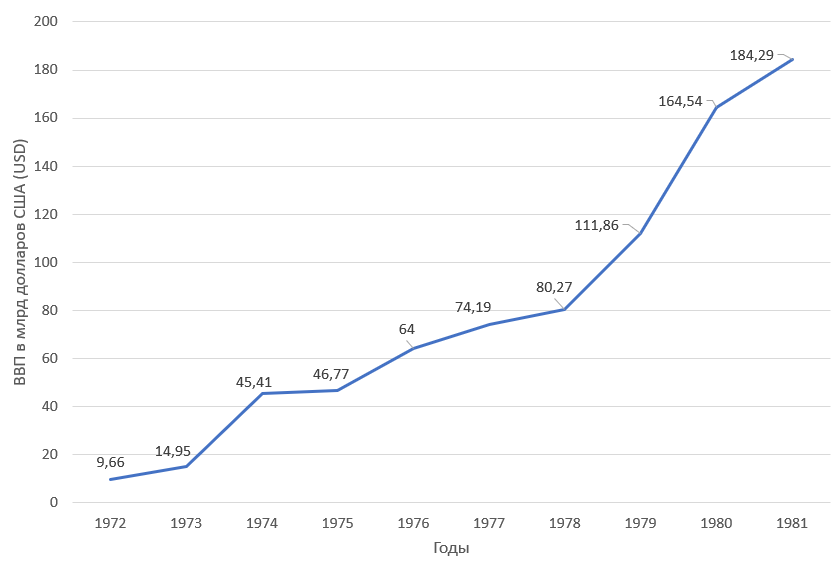 Динамика цен на нефть с 1972 по 1981 г.г. (в долларах США за баррель)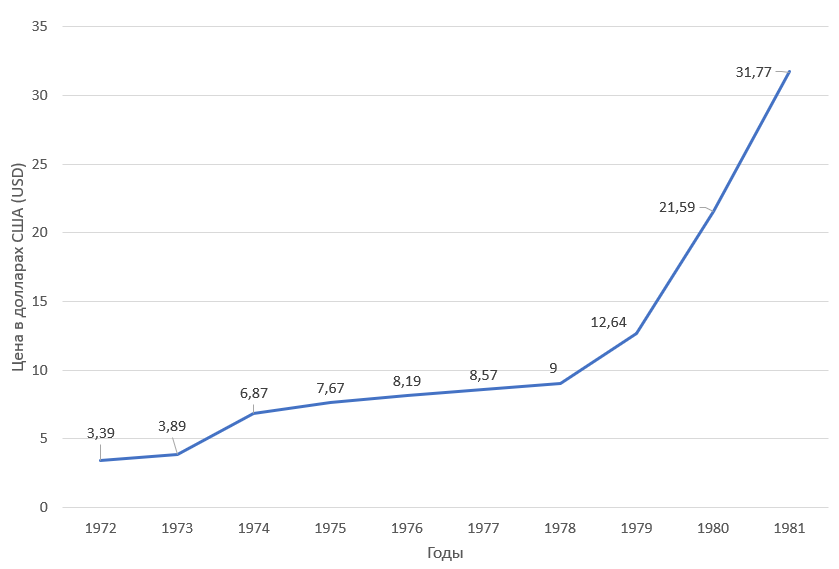 Приложение №2Динамика цен на нефть с 2011 по 2021 г.г. в долларах США (USD)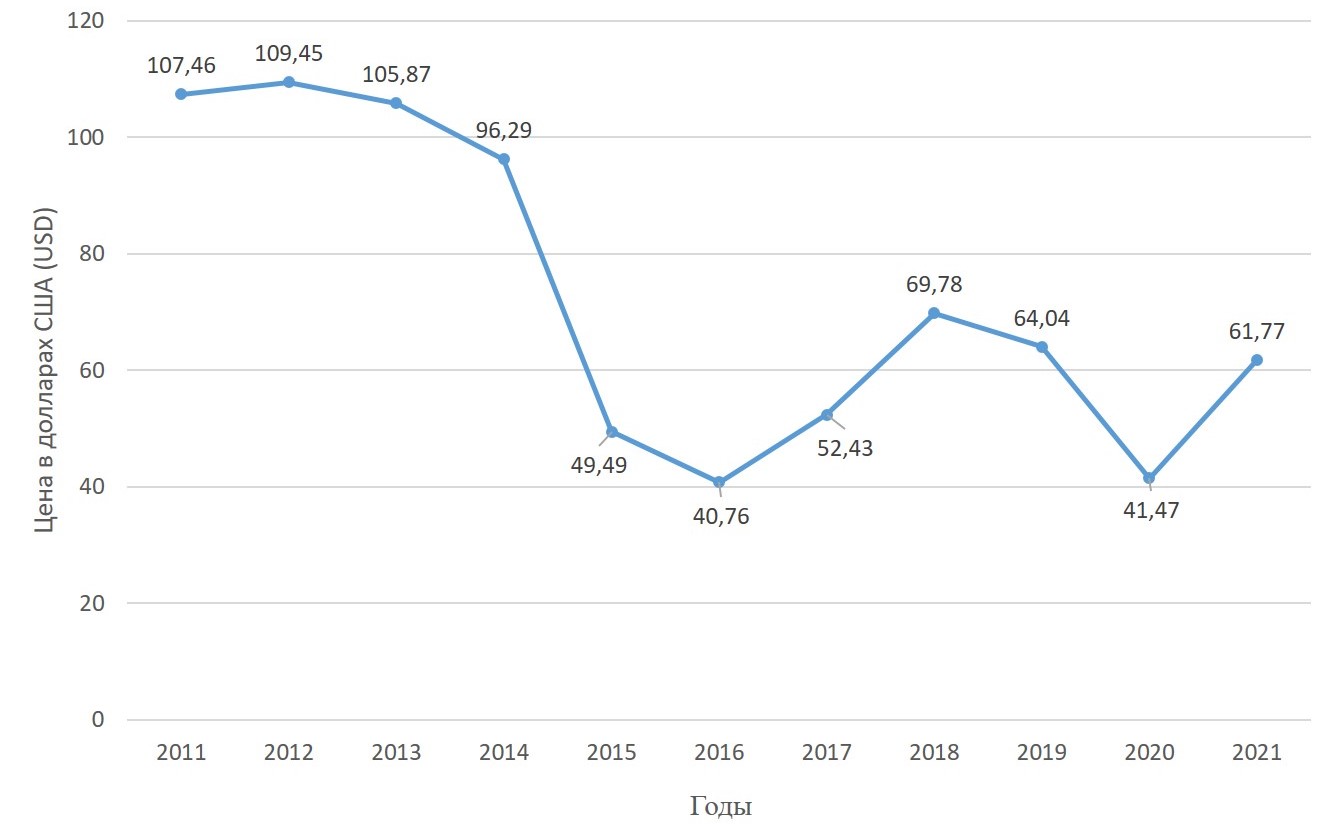 Приложение №3Число работников в государственном секторе Саудовской АравииПриложение №4SWOT-анализ «Саудовского Видения 2030»Сильные стороныГеографическое положениеФинансовое обеспечениеРазвитые информационные технологииРелигиозное и политическое влияние в миреСлабые стороныДефицит бюджетаНеповоротливость бюрократической машиныВысокая текучесть кадров среди иностранной рабочей силыМеняющаяся нормативно-правовая базаВозможностиМолодое и относительно лояльное населениеРазвитие электронной коммерции и системы электронного правительстваПоддержка бизнеса государствомУгрозыВолатильность цен на нефтьГеополитические рискиБезработица среди молодежи